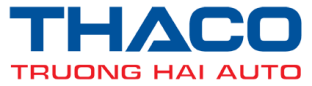 THÔNG CÁO BÁO CHÍLỄ RA QUÂN ĐẦU NĂM ĐINH DẬU 2017 KHU PHỨC HỢP CHU LAI - TRƯỜNG HẢISáng ngày 02/02/2017, hơn 8.500 CBCNV của Khu phức hợp (KPH) sản xuất và lắp ráp ô tô Chu Lai – Trường Hải đã tham dự Lễ ra quân sản xuất kinh doanh đầu năm Đinh Dậu 2017 với khí thế đầy quyết tâm, nỗ lực hoàn thành mục tiêu kế hoạch đề ra trong năm mới; sẵn sàng tâm thế cùng THACO bước vào hội nhập (2018).Năm 2017 là năm cuối cùng hoàn thành chiến lược 3 năm 2015 – 2017 chuẩn tiến trình hội nhập khu vực và thế giới vào năm 2018 với không ít cơ hội song cũng đầy thách thức. Để đáp ứng yêu cầu hội nhập, THACO đã đề ra định hướng Xây dựng và phát triển Khu phức hợp trở thành Trung tâm sản xuất, lắp ráp ô tô và linh kiện phụ tùng có quy mô ngang tầm khu vực ASEAN. Trên cơ sở định hướng đó, KPH đã đề ra các nhiệm vụ cụ thể: Về lắp ráp ô tô: 118.000 xe, bao gồm: 48.000 xe tải, 4.200 xe bus lớn, 1.200 xe mini bus, gần 1.000 xe chuyên dụng và sơmi rơmoóc, 33.000 xe du lịch Kia, 30.000 xe du lịch Mazda và gần 1.000 xe du lịch Peugeot.Về sản xuất linh kiện, phụ tùng:-	 Gia tăng tỷ lệ nội địa hóa và sản xuất linh kiện phụ tùng theo hướng ưu tiên các sản phẩm có sản lượng lớn; có sẵn nguồn nguyên vật liệu trong nước và có cùng công nghệ sản xuất. -	Liên doanh, liên kết để phát triển công nghiệp hỗ trợ và tham gia chuỗi giá trị toàn cầu kế hoạch xuất khẩu linh kiện phụ tùng đạt hơn 10 triệu đô la Mỹ. Về nghiên cứu và phát triển (R&D): -	Tái cấu trúc hoạt động R&D cho các nhà máy lắp ráp và nâng cấp hoạt động R&D cho tất cả các nhà máy sản xuất linh kiện phụ tùng. Thu hút chuyên gia và đội ngũ kỹ sư thiết kế. -	Nâng cấp và chuẩn hóa các sản phẩm hiện hữu, đảm bảo công năng phù hợp với điều kiện hoạt động từng vùng miền. Phát triển các sản phẩm mới: xe bus, xe tải, xe chuyên dụng và linh kiện phụ tùng đáp ứng yêu cầu của thị trường trong nước và xuất khẩu.-	Nghiên cứu ứng dụng công nghệ mới, vật liệu mới vào sản xuất để nâng cao chất lượng sản phẩm và giảm giá thành.Về giao nhận - vận chuyển: -	Phát triển Cảng Chu Lai trở thành Trung tâm dịch vụ logistics của Khu kinh tế mở Chu Lai và vùng kinh tế trọng điểm miền Trung. Mở tuyến vận tải container trực tiếp từ Hiroshima (Nhật Bản) về Chu Lai. Đẩy mạnh khai thác các tuyến vận tải biển quốc tế (Nhật Bản, Hàn Quốc và các nước ASEAN) trực tiếp về Chu Lai và đối lưu ngược lại. Kế hoạch vận chuyển năm 2017: 115.500 bộ linh kiện CKD và 117.000 xe thành phẩm. Tổng sản lượng hàng qua cảng ước đạt gần 2 triệu tấn, tăng 48% so với năm 2016. -	Hoàn thành dự án mở rộng 171 m cầu cảng về phía thượng lưu (4/2017); Nạo vét luồng vào Cảng để có thể đón được tàu 30.000 tấn; Nâng cấp, đầu tư thêm tàu lai dắt và máy móc thiết bị xếp dỡ để giải phóng cùng lúc 2 tàu.  Về Đầu tư khu công nghiệp: Tiếp tục thực hiện các dự án đầu tư giai đoạn 2017-2018 với tổng giá trị giải ngân dự kiến là: 6.600 tỷ đồng, tăng gấp 4 lần so với 2016, bao gồm:-	Mở rộng đường trục chính Khu công nghiệp cơ khí ô tô hiện hữu: -	Đề bù giải toả và xây dựng hạ tầng Khu công nghiệp cơ khí ô tô mở rộng: 	Hoàn thành giai đoạn 1 (110 ha) vào tháng 10/2018-	Đề bù giải toả và xây dựng Hạ tầng khu vực Nhà máy xe Tải mới: -	Nhà máy xe bus mới:-	Mở rộng đường thử xe: -	Xây dựng nhà máy sản xuất xe du lịch Mazda mới: -	Nhà máy Sơn linh kiện Nhựa: -	Nhà máy sản xuất máy lạnh xe bus: -	Nhà máy sản xuất máy nông nghiệp: Triển khai xây dựng nhà máy sản xuất máy kéo và thiết bị công tác sử dụng trong nông nghiệp với tỷ lệ nội địa hoá đến 50%; bắt đầu sản xuất vào tháng 10 năm 2017. Bên cạnh đó, Thaco sẽ có kế hoạch cụ thể để triển khai xây dựng các nhà máy bao gồm: Nhà máy sản xuất xe tải mới; Nhà máy Sản xuất Khung gầm xe bus; Nhà máy sản xuất xe bus chuyên dụng, Trung tâm R&D THACO; Chuyên biệt hoá các nhà máy: Ống xả, Ty ben, Hoá chất; Đầu tư nâng cấp toàn diện nhà máy Thaco Kia; Triển khai xây dựng Khu đô thị và nhà ở công nhân Tam Hiệp - Chu Lai, dự kiến đưa vào hoạt động từ năm 2018. Về đào tạo và phát triển nguồn nhân lực:Phát triển nguồn nhân lực có thái độ làm việc tích cực và có kỹ năng nghề nghiệp đáp ứng yêu cầu phát triển. Hoàn thiện bộ tiêu chí, tiêu chuẩn mới và tổ chức đào tạo để nâng cao trình độ chuyên môn nghiệp vụ và kỹ năng quản trị, đồng thời, tổ chức huấn luyện, sát hạch, đánh giá và tuyển dụng bổ sung nhằm đảm bảo Khu phức hợp có đội ngũ nhân sự đáp ứng yêu cầu của công ty trong thời kỳ mới.Kế hoạch nộp ngân sách tỉnh Quảng Nam năm 2017: 15.600 tỷ đồng bao gồm: thuế nội địa 9.600 tỷ đồng và thuế nhập khẩu 6.000 tỷ đồng..CÔNG TY CỔ PHẤN Ô TÔ TRƯỜNG HẢIKHU PHỨC HỢP SX & LR Ô TÔ CHU LAI - TRƯỜNG HẢI